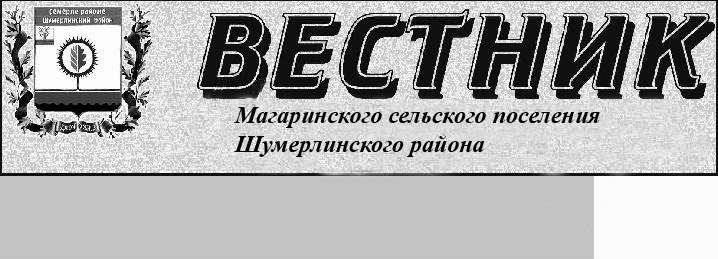 ИНФОРМАЦИЯВынесен приговор в отношении 55-летнего неработающего жителя Шумерлинского района, который у своих соседей похитил имущество на общую сумму 6500 рублейШумерлинским районный судом вынесен приговор в отношении 55-летнего неработающего жителя Шумерлинского района, который в июне 2019 года в вечернее время путем незаконного проникновения в сарай и жилой дом своих соседей похитил различное имущество на общую сумму 6500 рублей.В рамках расследования уголовного дела подсудимый признал свою вину, написал явку с повинной, выдал похищенное имущество. При вынесении приговора данные обстоятельства учтены в качестве смягчающих наказание.Приговором Шумерлинского районного суда от 17.09.2019 подсудимый признан виновным в совершении тайного хищения чужого имущества с незаконным проникновением в помещение либо иное хранилище, а также хищении чужого имущества с незаконным проникновением в жилище и по совокупности преступлений ему назначено наказание в виде 2 лет 6 месяцев лишения свободы со штрафом в размере 15000 рублей условно с испытательным сроком 2 года 6 месяцев.Заместитель Шумерлинского межрайонного прокурора советник юстиции Л.З. Карама «Шумерлинской межрайонной прокуратурой поддержано обвинение по уголовному делу о телефонном мошенничестве»Шумерлинской межрайонной прокуратурой поддержано государственного обвинение по уголовному делу по обвинению гражданина республикиУзбекистан в совершении мошенничества, совершенного группой лиц по предварительному сговору с причинением значительного ущерба гражданам.В ходе судебного следствия установлено, что гражданин республики Узбекистан, временно проживающий в г. Казань вступив в предварительный сговор с неустановленным лицом, направленный на хищение денежных средств граждан путем обмана и злоупотребления доверием, и распределив преступные роли, используя сеть «Интернет» на сайте «Авито.ру» разместили объявление о продаже автомобильных запасных частей, после чего, при поступлении телефонных звонков потенциальных клиентов, направляли последним сведения о не имеющихся в наличии деталях и документы для осуществления оплаты заказа и доставки данных деталей.В результате преступных действий подсудимого двоим жителям Чувашской Республики причинен значительный материальный ущерб на общую сумму 30 700 рублей.Вина подсудимого доказана в полном объеме, по результатам рассмотрения уголовного дела, приговором Шумерлинского районного суда Чувашской Республики от 11.09.2019 виновному назначено наказание по двум эпизодам мошенничества в виде штрафа в размере 25 000 рублей, причиненный преступлениями ущерб подсудимым возмещен в полном объеме.Приговор суда в законную силу не вступил.«Шумерлинской межрайонной прокуратурой выявлены нарушения  законодательства о противодействии терроризму »Шумерлинской межрайонной прокуратурой проведена проверка исполнения требований законодательства о противодействии терроризму, направленного на обеспечение безопасности персонала и детей в образовательных организациях города Шумерля.Проведенной проверкой установлено, что в образовательном учреждении  МБДОУ «Детский сад № 1 «Золотой ключик»  допускаются нарушения в части создании безопасных условий нахождения учащихся и персонала в учреждении, в частности выявлены нарушения Требований к антитеррористической защищенности объектов (территорий) Министерства образования и науки Российской Федерации и объектов (территорий), относящихся к сфере деятельности Министерства образования и науки Российской Федерации, утвержденных постановлением Правительства РФ от 7 октября 2017 г. N 1235.По результатам проверки межрайонной прокуратурой в суд направлено исковое заявление об обязании  МБДОУ «Детский сад № 1 «Золотой ключик»  устранить выявленные нарушения законодательства о   противодействии терроризму.Исковые требования прокурора Шумерлинским районным судом удовлетворены.Решение Шумерлинского районного суда в законную силу не вступило.  Информация о возможности приобретения  земельного участка, находящегося в муниципальной собственности Магаринского сельского поселения Шумерлинского района, выделенного в счет земельных долейАдминистрация Магаринского сельского поселения Шумерлинского района Чувашской Республики в соответствии с п. 5.1. статьи 10 Федерального закона от 24.07.2002 № 101-ФЗ «Об обороте земель сельскохозяйственного назначения» сообщает о возможности передачи земельного участка из земель сельскохозяйственного назначения  площадью 15300 кв.м. с кадастровым номером 21:23:020101:337, имеющего местоположение: Чувашская Республика, Шумерлинский район, Магаринское сельское поселение, в собственность или в аренду сельскохозяйственной организации или крестьянскому (фермерскому) хозяйству, использующим земельный участок с кадастровым номером 21:23:000000:491 или выделенный из него земельный участок из земель сельскохозяйственного назначения.Выкупная цена земельного участка устанавливается в размере 15% кадастровой стоимости и равна 6907,95 руб.Срок аренды устанавливается 10 лет. Арендная плата устанавливается в размере 0,3% кадастровой стоимости земельного участка и составляет 138,16 руб. в год. С заявлением о заключении договора купли-продажи земельного участка или договора аренды земельного участка обращаться в администрацию Магаринского сельского поселения Шумерлинского района по адресу: Чувашская Республика, Шумерлинский район, п. Саланчик, ул. Школьная, д. 4а, в срок по 02 марта 2020 года.Дополнительную информацию можно получить по телефонам: 8(83536) 60-8-43 или 8 (83536) 2-43-42.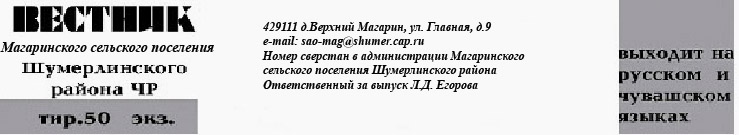 